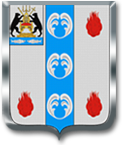 Контрольно-счетная  Палата   Поддорского муниципального района175260 Новгородская область, Поддорского района, село Поддорье, улица Октябрьская, дом 26                     тел. 8 816 58 71-418, т/факс 71-418  E- mail: ksp.pod2012@yandex.ru__                                                                                                                                                                                                                                                                                     ЗАКЛЮЧЕНИЕ № 2 на проект решения Совета  депутатов Поддорского сельского поселения  «О внесении изменений в решение Совета депутатов Поддорского сельского поселения   от  14.12.2018 № 113 «О бюджете Поддорского сельского поселения на 2019 год и на плановый период 2020 и 2021 годов»         Заключение  подготовлено в соответствии с нормами Бюджетного Кодекса РФ,  п.1 раздела 3 «Положения о  Контрольно-счетной Палате Поддорского муниципального района», п.38. решения  Совета депутатов Поддорского сельского поселения от 10.11.2016 № 42 «О бюджетном процессе в Поддорском сельском поселении»  и на основании проекта решения Совета депутатов Поддорского сельского поселения от **.01.2019 № *** «О внесении изменений в решение Совета депутатов Поддорского сельского поселения от 14.12.2018 № 113 «О бюджете Поддорского сельского поселения на 2019 год и на плановый период 2020 и 2021 годов»  представленного комитетом финансов Администрации Поддорского муниципального района.         Нормативно-правовая база:-решение Совета депутатов Поддорского сельского поселения  от  14.12.2018 № 113  «О бюджете Поддорского сельского поселения  на 2019 год и на плановый период 2020 и 2021 годов»;  -проект решения Совета депутатов Поддорского сельского поселения  от  **.01.2019 № ** «О внесении  изменений в решение Совета депутатов Поддорского сельского поселения  от 14.12.2018 № 113 «О бюджете Поддорского сельского поселения  на 2019 год и на  плановый период 2020 и 2021 годов»           Предложенный на рассмотрение проект решения Совета депутатов Поддорского сельского поселения  от  **.01.2019 № ***  «О внесении  изменений в решение Совета депутатов Поддорского сельского поселения  от 14.12.2018 № 113 «О бюджете Поддорского сельского поселения  на 2019 год и на плановый период 2020 и 2021 годов представлен в Контрольно-счетную Палату Поддорского муниципального района  15.01.2019 года.        Первоначально утвержденный решением Совета депутатов Поддорского сельского поселения  от 14.12.2018  № 113  «О бюджете Поддорского сельского поселения  на 2019 год и на плановый период 2020 и 2021 годов» бюджет Поддорского сельского поселения  составляет  по доходам  и расходам на 2019 год в сумме  5 895 205,38 рублей, на 2020 год – 5 956 550,80 рублей и на 2021 год – 6 764 912,18 рублей соответственно  или утвержден  бездефицитный бюджет.        Проектом решения Совета депутатов Поддорского сельского поселения  от   **.01.2019 № **  «О внесении изменений в решение Совета депутатов Поддорского сельского поселения  от 14.12.2018 № 113  «О бюджете Совета депутатов Поддорского сельского поселения  на 2019 год и на плановый период 2020 и 2021 годов»  в бюджет Поддорского сельского поселения  на 2019 год  предлагается внести корректировку в расходную часть бюджета сельского поселения в связи внутренним перераспределением. Плановые показатели 2020 и 2021 годов остаются без изменений.Характеристика вносимых изменений:Сравнительный анализ  доходов бюджета сельского поселения по проекту решения Совета депутатов Поддорского сельского поселения от **.01.2019 года  приложение 1 определен в таблице:                                                                                                                        (в рублях)         Основные параметры доходов  бюджета Поддорского сельского поселения определены по доходам на 2019 год в сумме  5 895 205,38 рублей, на 2020 год – 5 956 550,80 рублей и на 2021 год – 6 764 912,18 рублей.        Доходная  часть бюджета сельского поселения на 2019 год и на плановый период 2020 и 2021 годов  без изменений.     Главным администратором доходов является Администрация Поддорского муниципального района.     Объем расходов  бюджета Поддорского сельского поселения составит на 2019 год 5 895 205,38 рублей, на 2020 год – 5 956 550,80 рублей и на 2021 год – 6 764 912,18 рублей согласно проекта решения Совета депутатов Поддорского сельского поселения от  **.01.2019 №***  «О внесении  изменений в решение Совета депутатов Поддорского сельского поселения  от 14.12.2018 № 113 «О бюджете Поддорского сельского поселения  на 2019 год и на плановый период 2020 и 2021 годов» (приложения 5,6,7 к решению Совета депутатов).    Сравнительный анализ  расходов бюджета Поддорского сельского поселения по проекту решения Совета депутатов Поддорского сельского поселения  от **.01.2019 года определен в таблице:                                                                                                                                                     (в рублях)          Подробная информация о внесении изменений в расходную часть бюджета Поддорского сельского поселения на 2019 год и на плановый период 2020 и 2021 годов приведена в соответствующих разделах пояснительной записки.         Внесение изменений  проектом решения Совета депутатов Поддорского сельского поселения от  **.01.2019 №***  «О внесении  изменений в решение Совета депутатов Поддорского сельского поселения  от 14.12.2018 № 113 «О бюджете Поддорского сельского поселения  на 2019 год и на плановый период 2020 и 2021 годов»  в приложение 5  к проекту решения Совете депутатов «Ведомственная структура расходов бюджета Поддорского сельского поселения на 2019 год и на плановый период 2020 и 2021 годов»  по ГРБС 300 «Администрация Поддорского муниципального района» на 2019 год 5 895 205,38 рублей, на 2020 год – 5 956 550,80 рублей и на 2021 год – 6 764 912,18 рублей, а именно изменения коснулись следующих разделов и подразделов бюджетной классификации:- по разделу 01 «Общегосударственные вопросы» по подразделу 0113 «Другие общегосударственные вопросы» по 2019 году увеличение расходов на 83 875 рублей. Изменения коснулись расходов на реализацию мероприятий муниципальной программы «Реформирование и развитие местного самоуправления в Поддорском сельском поселении на 2014-2021 годы» по задаче 2 «Развитие института территориального общественного самоуправления, действующего на территории Поддорского сельского поселения» на 2019 год определена сумма 13 875 рублей на софинансирование по мероприятию «Реализация проектов территориальных общественных самоуправлений» и по задаче 3 «Повышение эффективности участия граждан в осуществлении местного самоуправления» определена сумма 70 000 рублей на софинансирование по мероприятию «Реализация приоритетных проектов поддержки местных инициатив».- по разделу 04 «Национальная экономика» по подразделу 0405 «Сельское хозяйство и рыболовство» по 2019 году уменьшение на 70 000 рублей. Изменения коснулись расходов на реализацию мероприятий муниципальной программы «Устойчивое развитие сельских территорий в Поддорском сельском поселении на 2015-2021 годы» по задаче 3 «Развитие института территориального общественного самоуправления, действующего на территории Поддорского сельского поселения» на софинансирование по мероприятию «Реализация проектов местных инициатив граждан».- по разделу 05 «Жилищно-коммунальное хозяйство» по подразделу 0503 «Благоустройство» по 2019 году уменьшение расходов на 13 875 рублей. Изменения коснулись расходов на реализацию непрограммных расходов по прочим мероприятиям  по благоустройству сельских поселений уменьшение на 45 528,75 рублей и составят 289 971,25 рубль, а также изменения коснулись муниципальной программы «Формирование современной городской среды на территории Поддорского сельского поселения в селе Поддорье на 2018-2022 годы» увеличены расходы по задаче 1 «Ремонт, обустройство и содержание дворовых территорий МКД и муниципальных территорий общего пользования» на софинансированию по мероприятию «Выполнение работ по комплексному благоустройству муниципальных территорий общего пользования села Поддорье с учетом создания доступной для инвалидов городской среды» на 2019 год увеличены расходы на 13 358,75 рублей и на мероприятие «Проведение экспертизы проектно-сметных расчетов» увеличены расходы на 18295 рублей.       Внесение изменений произведено в соответствии с частью 2 статьи 154 Бюджетного кодекса Российской Федерации на отдельные бюджетные полномочия финансового органа поселения осуществляются финансовым органом муниципального района на основании  соглашения между местной администрацией поселения и местной администрацией муниципального района.         И частью 1 статьи 154 Бюджетного кодекса Российской Федерации бюджетные полномочия исполнительно-распорядительного органа городского, сельского поселения, являющегося административным центром муниципального района, могут осуществляться исполнительно-распорядительным органом муниципального района, в состав которого входит указанное городское, сельское поселение, в случае, если в соответствии с законодательством Российской Федерации исполнительно-распорядительный орган городского, сельского поселения не образуется (абзац введён Федеральным законом от 03.12.2012 N 244-ФЗ, в ред. Федерального закона от 29.11.2014 N 383-ФЗ).      Администрация Поддорского муниципального района обеспечивает составление проекта бюджета (проекта бюджета и среднесрочного финансового плана), вносят его с необходимыми документами и материалами на утверждение законодательных (представительных) органов, разрабатывают и утверждают методики распределения и (или) порядки предоставления межбюджетных трансфертов, обеспечивает исполнение бюджета и составление бюджетной отчётности, представляет отчет об исполнении бюджета на утверждение законодательных (представительных) органов, обеспечивает управление государственным (муниципальным) долгом, осуществляют иные полномочия, определенные настоящим Кодексом и (или) принимаемыми в соответствии с ним нормативными правовыми актами (муниципальными правовыми актами), регулирующими бюджетные правоотношения.Заключительные положения:                    Результаты экспертно-аналитического мероприятия, проведенного по проекту решения Совета депутатов Поддорского сельского поселения о внесении изменений в бюджет сельского поселения, позволяют  сделать следующие основные выводы:   1.Основные параметры доходов  бюджета Поддорского сельского поселения определены по доходам на 2019 год 5 895 205,38 рублей, на 2020 год – 5 956 550,80 рублей и на 2021 год – 6 764 912,18 рублей.      2.Объем расходов  бюджета Поддорского сельского поселения составит на 2019 год 5 895 205,38 рублей, на 2020 год – 5 956 550,80 рублей и на 2021 год – 6 764 912,18 рублей.3. Определен бюджет без дефицита.         По форме и содержанию проект решения Совета  депутатов Поддорского сельского поселения от  **.01.2019 № ***  «О внесении изменений в решение Совета депутатов Поддорского сельского поселения 14.12.2018 № 113 «О бюджете Поддорского сельского поселения на 2019 год и на плановый период 2020 и 2021 годов» соответствует требованиям Бюджетного кодекса Российской Федерации.Председатель Контрольно-счетнойПалаты                                                                                           Т.Г.Семеноваот  15.01.2019Главе Поддорского сельского поселения Никитиной С.Н.Председателю комитета финансов Администрации Поддорского муниципального района Николаевой О.А.Проект бюджетаПроект бюджетаПроект бюджета2019 год2020 год2021 годВСЕГО доходов – Решения Совета от 14.12.2018 № 1135 895 205,385 956 550,806 764 912,18В том числе: собственные доходы3 454 705,384 486 050,805 320 712,18Безвозмездные поступления 2 440 500,001 470 500,001 444 200,00ВСЕГО доходов – (проект Решения Совета от  **.01.2019 №***)5 895 205,385 956 550,806 764 912,18Изменения000Проект бюджетаПроект бюджетаПроект бюджета2019 год2020 год2021 годВСЕГО расходы – Решения Совета депутатов от 14.12.2018 № 1135 895 205,385 956 550,806 764 912,18Изменения000ВСЕГО расходы – (проект Решения Совета депутатов от  **.01.2019)5 895 205,385 956 550,806 764 912,18